                                                           ПРОЄКТ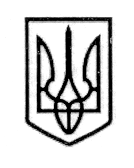 У К Р А Ї Н А СТОРОЖИНЕЦЬКА МІСЬКА РАДА ЧЕРНІВЕЦЬКОГО РАЙОНУ ЧЕРНІВЕЦЬКОЇ ОБЛАСТІВИКОНАВЧИЙ КОМІТЕТР І Ш Е Н Н Я  23 квітня 2024 року                        			                  	№      ___                                                                                                     Про доцільність позбавленнябатьківських прав гр. ************ та************, жителів м. Сторожинець	Розглянувши документи, подані Службою у справах дітей міської ради, відповідно до вимог чинного законодавства, встановлено наступне.	Неповнолітня ***************** р.н. та малолітні, ***********, ************ р.н., ********** р.н., жительки м. Сторожинець, вул. **********, буд. ** перебувають на обліку Служби як діти, позбавлені батьківського піклування та влаштовані під опіку, піклування бабусі, *************, у звʼязку із відібранням їх у батьків без позбавлення батьківських прав.	Матір дітей, ******** проживає за адресою см. Сторожинець, вул. *******, буд. ** кв. *, продовжує ухилятись від виконання батьківських обовʼязків та впродовж року не усунула причини, які були підставою для відібрання дітей судом. 	Батько дітей, ********* проживає за межами України та впродовж року також не усунув причини, які були підставою для відібрання дітей судом. 	Відповідно до статей 34, 59 Закону України «Про місцеве самоврядування в Україні», статей 150, 164, 165, 166, 171 Сімейного кодексу України, статей 45, 46 Цивільного процесуального кодексу України, постанови Кабінету Міністрів України від 24.09.2008 р. №866 «Питання діяльності органів опіки та піклування, пов’язаної із захистом прав дитини» та беручи до уваги рекомендації комісії з питань захисту прав дитини Сторожинецької міської ради від 18.04.24 р. № 09-37/2024 «Про наявність підстав для позбавлення батьківських прав ********************* та ************** щодо дітей ********************** р.н., ***********, ********** р.н. та *********** р.н., жительок м. Сторожинець, вул. **************, *****., як орган опіки та піклування,         	Продовження рішення виконавчого комітету Сторожинецької міської ради від  23.04.2024 року №   виконавчий комітет міської ради вирішив:Доручити Службі у справах дітей Сторожинецької міської ради звернутись із позовною заявою до Сторожинецького районного суду про позбавлення батьківських прав ***************************** р.н. та ****************************** р.н. щодо дітей, ********************** р.н., ************************* р.н. та ************************* р.н.Контроль за виконанням цього рішення покласти на першого заступника Сторожинецького міського голови Ігоря БЕЛЕНЧУКА. Секретар Сторожинецької міської ради		   Дмитро БОЙЧУКВиконавець:Начальник Служби у справах дітей					                       Маріян НИКИФОРЮКПогоджено:Перший заступник міського голови                                    Ігор БЕЛЕНЧУКНачальник відділу організаційної та кадрової роботи                                       Ольга ПАЛАДІЙНачальник юридичного відділу	                                    Олексій КОЗЛОВУповноважена особа з питань запобігання та виявлення корупції у Сторожинецькій міській раді				      Максим МЯЗІННачальник відділу документообігу        та контролю	                                                                  Микола БАЛАНЮКВиконавець:Начальник Служби у справах дітей					                       Маріян НИКИФОРЮКПогоджено:Перший заступник міського голови                                    Ігор БЕЛЕНЧУКНачальник відділу організаційної та кадрової роботи                                       Ольга ПАЛАДІЙНачальник юридичного відділу	                                    Олексій КОЗЛОВУповноважена особа з питань запобігання та виявлення корупції у Сторожинецькій міській раді				      Максим МЯЗІННачальник відділу документообігу        та контролю	                                                                  Микола БАЛАНЮК